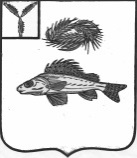    АДМИНИСТРАЦИЯЕРШОВСКОГО МУНИЦИПАЛЬНОГО   РАЙОНА САРАТОВСКОЙ ОБЛАСТИПОСТАНОВЛЕНИЕот    __26.02.2019г.__    № _144/1___                                     г. Ершов   Руководствуясь  Уставом  Ершовского муниципального района Саратовской области,  администрация Ершовского муниципального района ПОСТАНОВЛЯЕТ:      1. Внести в Приложение к постановлению администрации Ершовского муниципального района от 13.01.2017 г. № 16 «Развитие системы образования на территории Ершовского муниципального района на 2017-2020 годы» следующие изменения:     1.1. Слова «управление образования» заменить словами «отдел образования»;     1.2. В паспорте Программы: - позицию «Объемы финансового обеспечения муниципальной программы, в том числе по годам» изложить в новой редакции:     1.3.  Раздел 5 Программы: «Объемы финансового обеспечения муниципальной программы» изложить в новой редакции: «Общий объем финансирования муниципальной программы –                      1 478 287,3 тыс. рублей, в том числе по годам:2017 год – 2 352,7 тыс. рублей;2018 год – 502 023,4 тыс. рублей;2019 год – 493 767,3 тыс. рублей;2020 год – 480 143,9 тыс. рублей;по источникам финансирования:областной бюджет (прогнозно) 280 576,1 тыс. рублей, в том числе по годам:2017 год – 1 170,1 тыс. рублей;2018 год –	86 718,5 тыс. рублей;2019 год –	107 232,0 тыс. рублей;2020 год – 85 455,5 тыс. рублей;районный бюджет 1 197 711,2 тыс. рублей, в том числе по годам:2017 год – 1 182,6 тыс. рублей;2018 год – 	415 304,9 тыс. рублей;2019 год – 	386 535,3 тыс. рублей;2020 год – 	394 688,4 тыс. рублей.Основные сведения об объемах и источниках финансового обеспечения указаны в приложении № 1 к настоящему постановлению.»;      1.4. В  паспорте Подпрограммы 1  «Развитие системы дошкольного образования»:  - позицию «Объемы финансового обеспечения муниципальной подпрограммы, в том числе по годам» изложить в новой редакции:      1.5. В Подпрограмме 1 раздел 5 «Объем финансового обеспечения подпрограммы» изложить в новой редакции:«Общий объем финансирования муниципальной подпрограммы       402 109,1 тыс. рублей, в том числе по годам:2017 год – 299,9	тыс. рублей;2018 год – 132 885,2 тыс. рублей;2019 год – 	147 548,4 тыс. рублей;2020 год – 	121 375,6 тыс. рублей;по источникам финансирования:областной бюджет (прогнозно) – 275 397,2 тыс. рублей:2017 год – 	0,0 тыс. рублей;2018 год – 	84 772,4 тыс. рублей;2019 год – 	106 249,2 тыс. рублей;2020 год – 	84 375,6 тыс. рублей;районный бюджет – 126 711,9 тыс. рублей:2017 год – 	299,9	тыс. рублей;2018 год – 48 112,8 тыс. рублей;2019 год – 41 299,2 тыс. рублей;2020 год – 37 000,0 тыс. рублей.Основные сведения об объемах и источниках финансового обеспечения указаны в приложении № 1 к настоящему постановлению.»;     1.6. В  паспорте Подпрограммы 2  «Развитие системы общего и дополнительного образования»:  - позицию «Объемы финансового обеспечения муниципальной подпрограммы, в том числе по годам» изложить в новой редакции:       1.7. В Подпрограмме 2 раздел 5 «Объем финансового обеспечения подпрограммы» изложить в новой редакции:«Общий объем финансирования муниципальной подпрограммы –                1 066 996,2 тыс. рублей, в том числе по годам:2017 год – 0,0 тыс. рублей;2018 год – 	367 410,1 тыс. рублей;2019 год –	343 355,4 тыс. рублей;2020 год – 	356 230,7тыс. рублей;по источникам финансирования:областной бюджет (прогнозно) – 1 109,9 тыс. рублей:2017 год – 	0,0	тыс. рублей;2018 год – 1 109,9 тыс. рублей;2019 год – 	0,0 тыс. рублей;2020 год – 	0,0 тыс. рублей;районный бюджет – 1 065 886,3 тыс. рублей:2017 год – 0,0 тыс. рублей;2018 год – 	366 300,2 тыс. рублей;2019 год – 	343 355,4 тыс. рублей;2020 год – 	356 230,7 тыс. рублей.Основные сведения об объемах и источниках финансового обеспечения указаны в приложении № 1 к настоящему постановлению.»;     1.8. В  паспорте Подпрограммы 3  «Дети Ершовского муниципального района»:  - позицию «Объемы финансового обеспечения муниципальной подпрограммы, в том числе по годам» изложить в новой редакции:      1.9. В Подпрограмме 3 раздел 5 «Объем финансового обеспечения подпрограммы» изложить в новой редакции:«Общий объем финансирования муниципальной подпрограммы –        1 030,7 тыс. рублей, в том числе по годам:2017 год – 348,3	тыс. рублей;2018 год – 242,4 тыс. рублей;2019 год – 	270,0 тыс. рублей;2020 год – 	200,0 тыс. рублей;районный бюджет – 1 030,7 тыс. рублей:2017 год – 	348,3 тыс. рублей;2018 год – 	242,4 тыс. рублей;2019 год – 	270,0	тыс. рублей;2020 год – 200,0 тыс. рублей.Основные сведения об объемах и источниках финансового обеспечения указаны в приложении № 1 к настоящему постановлению.»;      1.10. В  паспорте Подпрограммы 4  «Обеспечение условий безопасности в муниципальных образовательных организациях Ершовского муниципального района»:  - позицию «Объемы финансового обеспечения муниципальной подпрограммы, в том числе по годам» изложить в новой редакции:      1.11. В Подпрограмме 4 раздел 5 «Объем финансового обеспечения подпрограммы» изложить в новой редакции:«Общий объем финансирования муниципальной подпрограммы –               1 124,0 тыс. рублей, в том числе по годам:2017 год – 	91,8 тыс. рублей;2018 год – 	246,8 тыс. рублей;2019 год – 	385,4 тыс. рублей;2020 год – 	400,0 тыс. рублей;по источникам финансирования:районный бюджет – 1 124,0 тыс. рублей:2017 год – 	91,8 тыс. рублей;2018 год – 	246,8 тыс. рублей;2019 год – 	385,4 тыс. рублей;2020 год – 	400,0 тыс. рублей;Основные сведения об объемах и источниках финансового обеспечения указаны в приложении № 1 к настоящему постановлению.»;      1.12. В  паспорте Подпрограммы 5  «Развитие кадрового потенциала в муниципальных образовательных организациях»:  - позицию «Объемы финансового обеспечения муниципальной подпрограммы, в том числе по годам» изложить в новой редакции:      1.13. В Подпрограмме 5 раздел 5 «Объем финансового обеспечения подпрограммы» изложить в новой редакции:«Общий объем финансирования муниципальной подпрограммы –          20,0 тыс. рублей, в том числе по годам: 2017 год – 0,0 тыс. рублей;2018 год – 0,0 тыс. рублей;2019 год – 	10,0 тыс. рублей;2020 год – 10,0 тыс. рублей;по источникам финансирования:районный бюджет – 20,0 тыс. рублей:2017 год – 0,0 тыс. рублей;2018 год – 	0,0 тыс. рублей;2019 год – 	10,0 тыс. рублей;2020 год – 	10,0 тыс. рублей.Основные сведения об объемах и источниках финансового обеспечения указаны в приложении № 1 к настоящему постановлению.»;      1.14. В  паспорте Подпрограммы 6  «Координация работы и организационное сопровождение системы образования»:  - позицию «Объемы финансового обеспечения муниципальной подпрограммы, в том числе по годам» изложить в новой редакции:       1.15. В Подпрограмме 6 раздел 5 «Объем финансового обеспечения подпрограммы» изложить в новой редакции:«Общий объем финансирования муниципальной подпрограммы –         707,2 тыс. рублей, в том числе по годам:2017 год – 183,9 тыс. рублей;2018 год – 	123,3 тыс. рублей;2019 год – 	250,0 тыс. рублей;2020 год – 	150,0 тыс. рублей;по источникам финансирования:районный бюджет – 707,2 тыс. рублей:2017 год – 183,9 тыс. рублей;2018 год – 	123,3 тыс. рублей;2019 год – 	250,0 тыс. рублей;2020 год – 	150,0 тыс. рублей.Основные сведения об объемах и источниках финансового обеспечения указаны в приложении № 1 к настоящему постановлению.»;      1.16. В  паспорте Подпрограммы 7  «Доступная среда»:  - позицию «Объемы финансового обеспечения муниципальной подпрограммы, в том числе по годам» изложить в новой редакции:       1.17. В Подпрограмме 7 раздел 5 «Объем финансового обеспечения подпрограммы» изложить в новой редакции:«Общий объем финансирования муниципальной подпрограммы – 110,0 тыс. рублей	, в том числе по годам:2017 год – 0,0 тыс. рублей;2018 год – 	50,0 тыс. рублей;2019 год – 	30,0 тыс. рублей;2020 год – 	30,0 тыс. рублей;по источникам финансирования:районный бюджет – 110,0 тыс. рублей:2017 год – 0,0 тыс. рублей;2018 год – 	50,0 тыс. рублей;2019 год – 	30,0 тыс. рублей;2020 год – 	30,0 тыс. рублей.Основные сведения об объемах и источниках финансового обеспечения указаны в приложении № 1 к настоящему постановлению.»;      1.18. В  паспорте Подпрограммы 8  «Обеспечение повышения оплаты труда отдельным категориям работников бюджетной сферы»:  - позицию «Объемы финансового обеспечения муниципальной подпрограммы» изложить в новой редакции:      1.19. В Подпрограмме 8 раздел 5 «Обоснование объема финансового обеспечения, необходимого для реализации подпрограммы» изложить в новой редакции:«Общий объем финансирования муниципальной подпрограммы –       5 860,1 тыс. рублей, в том числе по годам:2017 год – 1 428,8 тыс. рублей;2018 год – 	1 065,6 тыс. рублей;2019 год – 	1 618,1 тыс. рублей;2020 год – 	1 747,6 тыс. рублей;по источникам финансирования:областной бюджет (прогнозно) – 4 530,6 тыс. рублей:2017 год – 1 170,1 тыс. рублей;2018 год – 	836,2 тыс. рублей;2019 год – 	1 213,6 тыс. рублей;2020 год – 	1 310,7 тыс. рублей;  районный бюджет – 1 329,5 тыс. рублей:2017 год – 258,7 тыс. рублей;2018 год – 	229,4 тыс. рублей;2019 год – 	404,5 тыс. рублей;2020 год – 	436,9 тыс. рублей. Основные сведения об объемах и источниках финансового обеспечения указаны в приложении № 1 к настоящему постановлению.»;      1.20. В  паспорте Подпрограммы 9  «Развитие Центров образования цифрового и гуманитарного профилей в образовательных организациях Ершовского муниципального района»:  - позицию «Объемы финансового обеспечения муниципальной подпрограммы» изложить в новой редакции:      1.21. В Подпрограмме 9 раздел 5 «Обоснование объема финансового обеспечения, необходимого для реализации подпрограммы» изложить в новой редакции: «Общий объем финансирования подпрограммы – 300,0 тыс. рублей, в том числе по годам: 2019 год –300,0 тыс. рублей; 2020 год – 0,0  тыс. рублей.».       1.22. Приложение № 3 муниципальной  программы изложить в новой редакции согласно приложению к настоящему постановлению.     2. Сектору по информатизации и программному обеспечению администрации Ершовского муниципального района  разместить настоящее постановление  на официальном  сайте администрации Ершовского муниципального района Саратовской области в сети «Интернет».      3. Контроль за исполнением настоящего  постановления  возложить на   заместителя главы администрации Ершовского муниципального района по социальным вопросам С.В. Малиновскую. Глава Ершовского муниципального района                             С.А. Зубрицкая                                                                                                                                                                                    Приложение  к постановлению                                                                                                                                                                                                        администрации Ершовского МР          от _26.02.2019г.___ №  144/1Приложение № 3 к муниципальной программе «Развитие системы образования на территории  Ершовского муниципального района на 2017-2020 годы»Сведенияоб объемах и источниках финансового обеспечения муниципальной программы«Развитие системы образования на территории Ершовского муниципального района на 2017-2020 годы»О внесении изменений  в постановление администрации Ершовского муниципального района от 13.01.2017 г. № 16Всего 2017 год2018 год2019 год2020 годВсего1 478 287,32 352,7502 023,4493 767,3480 143,9федеральный бюджет(прогнозно)00000областной бюджет(прогнозно)281 037,71 170,186 718,5107 462,885 686,3районный бюджет1 197 249,6 1 182,6415 304,9386 304,5394 457,6Всего2017 год2018 год2019 год2020 годВсего402 109,1299,9132 885,2147 548,4121 375,6областной бюджет(прогнозно)275 397,2084 772,4106 249,284 375,6районный бюджет126 711,9299,948 112,841 299,237 000,0всего2017 год2018 год2019 год2020 годВсего1 066 996,20367 410,1343 355,4356 230,7областной бюджет(прогнозно)1 109,901 109,900районный бюджет1 065 886,30366 300,2343 355,4356 230,7Всего 2017 год2018 год2019 год2020 годВсего1 030,7348,3242,4270,0200,0областной бюджет(прогнозно)00000районный бюджет1 030,7348,3242,4270,0200,0всего2017 год2018 год2019 год2020 годВсего1 124,091,8246,8385,4400,0областной бюджет(прогнозно)00000районный бюджет1 124,091,8246,8385,4400,0Всего 2017 год2018 год2019 год2020 годВсего20,00010,010,0областной бюджет(прогнозно)00000районный бюджет20,00010,010,0Всего 2017 год2018 год2019 год2020 годВсего707,2183,9123,3250,0150,0областной бюджет(прогнозно)00000районный бюджет707,2183,9123,3250,0150,0Всего 2017 год2018 год2019 год2020 годВсего110,0050,030,030,0областной бюджет00000районный бюджет110,0050,030,030,0Всего 2017 год2018 год2019 год2020 годВсего5 860,11 428,81 065,61 618,11 747,6областной бюджет(прогнозно)4 530,61 170,1836,21 213,61 310,7районный бюджет1 329,5258,7229,4404,5436,9Всего 2017 год2018 год2019 год2020 годВсего300,000300,00федеральный бюджет(прогнозно)00000областной бюджет(прогнозно)00000районный бюджет300,0 00300,00НаименованиеОтветственный исполнитель (соисполнитель, участник)Источники финансового обеспеченияОбъемы финансового обеспечения прогнозно (всего)тыс. руб.В том числе по годам (в тыс.руб.)                                                       В том числе по годам (в тыс.руб.)                                                       В том числе по годам (в тыс.руб.)                                                       В том числе по годам (в тыс.руб.)                                                       НаименованиеОтветственный исполнитель (соисполнитель, участник)Источники финансового обеспеченияОбъемы финансового обеспечения прогнозно (всего)тыс. руб.2017 год2018 год2019 год2020годМуниципальная программа«Развитие системы образования на территории Ершовского  муниципального района на 2017-2020 годы»Муниципальная программа«Развитие системы образования на территории Ершовского  муниципального района на 2017-2020 годы»Всего1 478 287,32 352,7502 023,4493 767,3480 143,9Муниципальная программа«Развитие системы образования на территории Ершовского  муниципального района на 2017-2020 годы»Муниципальная программа«Развитие системы образования на территории Ершовского  муниципального района на 2017-2020 годы»федеральный бюджет(прогнозно)00000Муниципальная программа«Развитие системы образования на территории Ершовского  муниципального района на 2017-2020 годы»Муниципальная программа«Развитие системы образования на территории Ершовского  муниципального района на 2017-2020 годы»областной бюджет(прогнозно)281 037,71 170,186 718,5107 462,885 686,3Муниципальная программа«Развитие системы образования на территории Ершовского  муниципального района на 2017-2020 годы»Муниципальная программа«Развитие системы образования на территории Ершовского  муниципального района на 2017-2020 годы»районный бюджет1 197 249,6 1 182,6415 304,9386 304,5394 457,6Подпрограмма 1«Развитие системы дошкольного образования»Подпрограмма 1«Развитие системы дошкольного образования»всего402 109,1299,9132 885,2147 548,4121 375,6Подпрограмма 1«Развитие системы дошкольного образования»Подпрограмма 1«Развитие системы дошкольного образования»областной бюджет(прогнозно)275 397,2084 772,4106 249,284 375,6Подпрограмма 1«Развитие системы дошкольного образования»Подпрограмма 1«Развитие системы дошкольного образования»районный бюджет126 711,9299,948 112,841 299,237 000,0Основное мероприятие 1.1Создание современных условий обучения 
и воспитания в муниципальных дошкольных образовательных организациях (укрепление материально-технической базы, создание во всех дошкольных образовательных организациях условий, соответствующих требованиям федеральных государственных образовательных стандартов, приведение помещений медицинского блока в соответствии с требованиями действующего законодательства)Муниципальные дошкольные  образовательные организациивсего00000Основное мероприятие 1.1Создание современных условий обучения 
и воспитания в муниципальных дошкольных образовательных организациях (укрепление материально-технической базы, создание во всех дошкольных образовательных организациях условий, соответствующих требованиям федеральных государственных образовательных стандартов, приведение помещений медицинского блока в соответствии с требованиями действующего законодательства)Муниципальные дошкольные  образовательные организацииобластной бюджет(прогнозно)00000Основное мероприятие 1.1Создание современных условий обучения 
и воспитания в муниципальных дошкольных образовательных организациях (укрепление материально-технической базы, создание во всех дошкольных образовательных организациях условий, соответствующих требованиям федеральных государственных образовательных стандартов, приведение помещений медицинского блока в соответствии с требованиями действующего законодательства)Муниципальные дошкольные  образовательные организациирайонный бюджет00000Основное мероприятие 1.2Обеспечение государственных гарантий прав граждан на получение общедоступного 
и бесплатного дошкольного образования 
в муниципальных дошкольных образовательных организациях ЕМР (капитальный и текущий ремонт  детских садов, приобретение оборудования для оснащения дополнительных мест, открытие дошкольных групп в сельской местности, где отсутствуют детские сады. Муниципальные дошкольные  образовательные организациивсего23 251,6299,950,022 901,70Основное мероприятие 1.2Обеспечение государственных гарантий прав граждан на получение общедоступного 
и бесплатного дошкольного образования 
в муниципальных дошкольных образовательных организациях ЕМР (капитальный и текущий ремонт  детских садов, приобретение оборудования для оснащения дополнительных мест, открытие дошкольных групп в сельской местности, где отсутствуют детские сады. Муниципальные дошкольные  образовательные организацииобластной бюджет(прогнозно)22 901,7--22 901,7-Основное мероприятие 1.2Обеспечение государственных гарантий прав граждан на получение общедоступного 
и бесплатного дошкольного образования 
в муниципальных дошкольных образовательных организациях ЕМР (капитальный и текущий ремонт  детских садов, приобретение оборудования для оснащения дополнительных мест, открытие дошкольных групп в сельской местности, где отсутствуют детские сады. Муниципальные дошкольные  образовательные организациирайонный бюджет349,9299,950,000Основное мероприятие 1.3Содержание дошкольных образовательных организаций (предоставление субсидий бюджетным, автономным учреждениям)Муниципальные дошкольные  образовательные организациивсего126 362,0048 062,841 299,237 000,0Основное мероприятие 1.3Содержание дошкольных образовательных организаций (предоставление субсидий бюджетным, автономным учреждениям)Муниципальные дошкольные  образовательные организацииобластной бюджет(прогнозно)00000Основное мероприятие 1.3Содержание дошкольных образовательных организаций (предоставление субсидий бюджетным, автономным учреждениям)Муниципальные дошкольные  образовательные организациирайонный бюджет126 362,0048 062,841 299,237 000,0Основное мероприятие 1.4Обеспечение образовательной деятельности МДОУ(предоставление субсидий  бюджетным, автономным учреждениям)Муниципальные дошкольные  образовательные организациивсего226 990,8075 393,674 655,876 941,4Основное мероприятие 1.4Обеспечение образовательной деятельности МДОУ(предоставление субсидий  бюджетным, автономным учреждениям)Муниципальные дошкольные  образовательные организацииобластной бюджет(прогнозно)226 990,8075 393,674 655,876 941,4Основное мероприятие 1.4Обеспечение образовательной деятельности МДОУ(предоставление субсидий  бюджетным, автономным учреждениям)Муниципальные дошкольные  образовательные организациирайонный бюджет00000Основное мероприятие 1.5Присмотр и уход за детьми дошкольного возраста в муниципальных образовательных организациях, реализующих основную общеобразовательную программу дошкольного образования (предоставление субсидий бюджетным, автономным учреждениям)Муниципальные дошкольные  образовательные организациивсего4 278,001 571,61 353,21 353,2Основное мероприятие 1.5Присмотр и уход за детьми дошкольного возраста в муниципальных образовательных организациях, реализующих основную общеобразовательную программу дошкольного образования (предоставление субсидий бюджетным, автономным учреждениям)Муниципальные дошкольные  образовательные организацииобластной бюджет(прогнозно)4 278,001 571,61 353,21 353,2Основное мероприятие 1.5Присмотр и уход за детьми дошкольного возраста в муниципальных образовательных организациях, реализующих основную общеобразовательную программу дошкольного образования (предоставление субсидий бюджетным, автономным учреждениям)Муниципальные дошкольные  образовательные организациирайонный бюджет00000Основное мероприятие 1.6Компенсация родительской платы за присмотр и уход за детьми в образовательных организациях, реализующих основную общеобразовательную программу дошкольного образования (социальное обеспечение и иные выплаты населению, публичные нормативные социальные выплаты гражданам)Муниципальное учреждение «Централизованная бухгалтерия образовательных учреждений Ершовского муниципального района» (МУ ЦБ ОУ ЕМР)всего21 226,707 807,27 338,56 081,0Основное мероприятие 1.6Компенсация родительской платы за присмотр и уход за детьми в образовательных организациях, реализующих основную общеобразовательную программу дошкольного образования (социальное обеспечение и иные выплаты населению, публичные нормативные социальные выплаты гражданам)Муниципальное учреждение «Централизованная бухгалтерия образовательных учреждений Ершовского муниципального района» (МУ ЦБ ОУ ЕМР)областной бюджет(прогнозно)21 226,707 807,27 338,56 081,0Основное мероприятие 1.6Компенсация родительской платы за присмотр и уход за детьми в образовательных организациях, реализующих основную общеобразовательную программу дошкольного образования (социальное обеспечение и иные выплаты населению, публичные нормативные социальные выплаты гражданам)Муниципальное учреждение «Централизованная бухгалтерия образовательных учреждений Ершовского муниципального района» (МУ ЦБ ОУ ЕМР)районный бюджет00000Подпрограмма № 2«Развитие системы общего и дополнительного образования»Подпрограмма № 2«Развитие системы общего и дополнительного образования»всего1 066 996,20367 410,1343 355,4356 230,7Подпрограмма № 2«Развитие системы общего и дополнительного образования»Подпрограмма № 2«Развитие системы общего и дополнительного образования»федеральный бюджет(прогнозно)00000Подпрограмма № 2«Развитие системы общего и дополнительного образования»Подпрограмма № 2«Развитие системы общего и дополнительного образования»областной бюджет(прогнозно)1 109,901 109,900Подпрограмма № 2«Развитие системы общего и дополнительного образования»Подпрограмма № 2«Развитие системы общего и дополнительного образования»районный бюджет1 065 886,30366 300,2343 355,4356 230,7Основное мероприятие 2.1Обеспечение государственных гарантий прав граждан на получение общедоступного 
и бесплатного начального, основного, среднего общего образования в муниципальных общеобразовательных организациях. Создание современных условий обучения 
и воспитания в муниципальных общеобразовательных организациях (укрепление материально-технической базы, создание во всех  общеобразовательных организациях условий, соответствующих требованиям федеральных государственных образовательных стандартов, приведение помещений медицинского блока в соответствии с требованиями действующего законодательства, приобретение учебной литературы, подключение к сети Интернет)Муниципальные общеобразовательные организации всего00000Основное мероприятие 2.1Обеспечение государственных гарантий прав граждан на получение общедоступного 
и бесплатного начального, основного, среднего общего образования в муниципальных общеобразовательных организациях. Создание современных условий обучения 
и воспитания в муниципальных общеобразовательных организациях (укрепление материально-технической базы, создание во всех  общеобразовательных организациях условий, соответствующих требованиям федеральных государственных образовательных стандартов, приведение помещений медицинского блока в соответствии с требованиями действующего законодательства, приобретение учебной литературы, подключение к сети Интернет)Муниципальные общеобразовательные организации областной бюджет(прогнозно)00000Основное мероприятие 2.1Обеспечение государственных гарантий прав граждан на получение общедоступного 
и бесплатного начального, основного, среднего общего образования в муниципальных общеобразовательных организациях. Создание современных условий обучения 
и воспитания в муниципальных общеобразовательных организациях (укрепление материально-технической базы, создание во всех  общеобразовательных организациях условий, соответствующих требованиям федеральных государственных образовательных стандартов, приведение помещений медицинского блока в соответствии с требованиями действующего законодательства, приобретение учебной литературы, подключение к сети Интернет)Муниципальные общеобразовательные организации районный бюджет00000Основное мероприятие 2.2Обеспечение государственных гарантий прав граждан на получение общедоступного 
и бесплатного дополнительного образования 
в муниципальных организациях дополнительного образования детей. Создание современных условий обучения и воспитания в организациях дополнительного образования детей (укрепление материально-технической базы)Муниципальные организации дополнительного образования детейвсего50,0050,000Основное мероприятие 2.2Обеспечение государственных гарантий прав граждан на получение общедоступного 
и бесплатного дополнительного образования 
в муниципальных организациях дополнительного образования детей. Создание современных условий обучения и воспитания в организациях дополнительного образования детей (укрепление материально-технической базы)Муниципальные организации дополнительного образования детейобластной бюджет(прогнозно)00000Основное мероприятие 2.2Обеспечение государственных гарантий прав граждан на получение общедоступного 
и бесплатного дополнительного образования 
в муниципальных организациях дополнительного образования детей. Создание современных условий обучения и воспитания в организациях дополнительного образования детей (укрепление материально-технической базы)Муниципальные организации дополнительного образования детейрайонный бюджет50,0050,000Основное мероприятие 2.3Организация  и проведение государственной итоговой аттестации выпускников 9-х классов  и единого государственного экзамена в 11-х классах (приобретение ГСМ и запчастей, бумаги, расходных материалов, оргтехники для проведения экзаменов, приобретение множительной техники, приобретение подавителей (блокираторов) средств сотовой связи и беспроводного доступа, получение ЭЦП, оплата выполнения услуг по оборудованию защищенного канала связи для передачи данных через Интернет, использование услуг ФГУП ГЦСС для доставки контрольно-измерительных материалов по ЕГЭ), аттестация рабочего места, оборудованного Vip-Net на соответствие требованиям ФЗ-152, приобретение средств криптографической защиты информации, оргтехники для проведения экзаменов)Отдел образования администрации ЕМРМуниципальные общеобразовательные организации всего00000Основное мероприятие 2.3Организация  и проведение государственной итоговой аттестации выпускников 9-х классов  и единого государственного экзамена в 11-х классах (приобретение ГСМ и запчастей, бумаги, расходных материалов, оргтехники для проведения экзаменов, приобретение множительной техники, приобретение подавителей (блокираторов) средств сотовой связи и беспроводного доступа, получение ЭЦП, оплата выполнения услуг по оборудованию защищенного канала связи для передачи данных через Интернет, использование услуг ФГУП ГЦСС для доставки контрольно-измерительных материалов по ЕГЭ), аттестация рабочего места, оборудованного Vip-Net на соответствие требованиям ФЗ-152, приобретение средств криптографической защиты информации, оргтехники для проведения экзаменов)Отдел образования администрации ЕМРМуниципальные общеобразовательные организации областной бюджет(прогнозно)00000Основное мероприятие 2.3Организация  и проведение государственной итоговой аттестации выпускников 9-х классов  и единого государственного экзамена в 11-х классах (приобретение ГСМ и запчастей, бумаги, расходных материалов, оргтехники для проведения экзаменов, приобретение множительной техники, приобретение подавителей (блокираторов) средств сотовой связи и беспроводного доступа, получение ЭЦП, оплата выполнения услуг по оборудованию защищенного канала связи для передачи данных через Интернет, использование услуг ФГУП ГЦСС для доставки контрольно-измерительных материалов по ЕГЭ), аттестация рабочего места, оборудованного Vip-Net на соответствие требованиям ФЗ-152, приобретение средств криптографической защиты информации, оргтехники для проведения экзаменов)Отдел образования администрации ЕМРМуниципальные общеобразовательные организации районный бюджет00000Основное мероприятие 2.4Мониторинг качества общего 
и дополнительного образования (оплата услуг Интернет, приобретение программного обеспечения, оплата выполнения услуг по оборудованию защищенного канала связи 
для передачи данных через Интернет, подключение к АИС для оказания услуг в электронном виде и оплата услуг по её обслуживанию, оплата обслуживания техники, аттестация рабочего места, оборудованного Vip-Net на соответствие требованиям ФЗ-152, приобретение средств криптографической защиты информации, приобретение компьютерного оборудования и комплектующих приобретение множительной техники и расходных материалов, подготовка пользователей комплексной АИС «Зачисление в ОО»)Отдел образования администрации ЕМРМуниципальные общеобразовательные организации и организации дополнительного образования детейвсего00000Основное мероприятие 2.4Мониторинг качества общего 
и дополнительного образования (оплата услуг Интернет, приобретение программного обеспечения, оплата выполнения услуг по оборудованию защищенного канала связи 
для передачи данных через Интернет, подключение к АИС для оказания услуг в электронном виде и оплата услуг по её обслуживанию, оплата обслуживания техники, аттестация рабочего места, оборудованного Vip-Net на соответствие требованиям ФЗ-152, приобретение средств криптографической защиты информации, приобретение компьютерного оборудования и комплектующих приобретение множительной техники и расходных материалов, подготовка пользователей комплексной АИС «Зачисление в ОО»)Отдел образования администрации ЕМРМуниципальные общеобразовательные организации и организации дополнительного образования детейобластной бюджет(прогнозно)00000Основное мероприятие 2.4Мониторинг качества общего 
и дополнительного образования (оплата услуг Интернет, приобретение программного обеспечения, оплата выполнения услуг по оборудованию защищенного канала связи 
для передачи данных через Интернет, подключение к АИС для оказания услуг в электронном виде и оплата услуг по её обслуживанию, оплата обслуживания техники, аттестация рабочего места, оборудованного Vip-Net на соответствие требованиям ФЗ-152, приобретение средств криптографической защиты информации, приобретение компьютерного оборудования и комплектующих приобретение множительной техники и расходных материалов, подготовка пользователей комплексной АИС «Зачисление в ОО»)Отдел образования администрации ЕМРМуниципальные общеобразовательные организации и организации дополнительного образования детейрайонный бюджет00000Основное мероприятие 2.5Проведение муниципальных торжественных мероприятий:- посвященного  Дню Учителя, -«Воспитатель года»  (приобретение грамот, дипломов, призов)Отдел  образования администрации ЕМРМуниципальные образовательные организациивсего00000Основное мероприятие 2.5Проведение муниципальных торжественных мероприятий:- посвященного  Дню Учителя, -«Воспитатель года»  (приобретение грамот, дипломов, призов)Отдел  образования администрации ЕМРМуниципальные образовательные организацииобластной бюджет(прогнозно)00000Основное мероприятие 2.5Проведение муниципальных торжественных мероприятий:- посвященного  Дню Учителя, -«Воспитатель года»  (приобретение грамот, дипломов, призов)Отдел  образования администрации ЕМРМуниципальные образовательные организациирайонный бюджет00000Основное мероприятие 2.6Завершение строительства 2 корпуса МОУ «СОШ  № 1 г. Ершова Саратовской области»МОУ «СОШ №1 г. Ершова Саратовской области»всего00000Основное мероприятие 2.6Завершение строительства 2 корпуса МОУ «СОШ  № 1 г. Ершова Саратовской области»МОУ «СОШ №1 г. Ершова Саратовской области»областной бюджет(прогнозно)00000Основное мероприятие 2.6Завершение строительства 2 корпуса МОУ «СОШ  № 1 г. Ершова Саратовской области»МОУ «СОШ №1 г. Ершова Саратовской области»районный бюджет00000Основное мероприятие 2.7Организация питания в группах продлённого дня, для обучающихся из малообеспеченных семей; приобретение продуктов питания, молока по программе «Школьное молоко» в общеобразовательных организациях Отдел образования администрации ЕМРМуниципальные образовательные организациивсего16 360,505 059,55 650,55 650,5Основное мероприятие 2.7Организация питания в группах продлённого дня, для обучающихся из малообеспеченных семей; приобретение продуктов питания, молока по программе «Школьное молоко» в общеобразовательных организациях Отдел образования администрации ЕМРМуниципальные образовательные организацииобластной бюджет(прогнозно)0000Основное мероприятие 2.7Организация питания в группах продлённого дня, для обучающихся из малообеспеченных семей; приобретение продуктов питания, молока по программе «Школьное молоко» в общеобразовательных организациях Отдел образования администрации ЕМРМуниципальные образовательные организациирайонный бюджет16 360,505 059,55 650,55 650,5Основное мероприятие 2.8Создание в общеобразовательных организациях, расположенных в сельской местности, условий для занятий физической культурой и спортом (капитальный ремонт спортивных залов, общестроительные 
и электротехнические работы,  приобретение оборудования, спортивного инвентаря и другое): МОУ «СОШ п.Новосельский Ершовского района Саратовской области», МОУ «СОШ п.Целинный Ершовского района Саратовской области»,  МОУ «СОШ с.Моховое Ершовского района Саратовской области»,  МОУ «СОШ с.Перекопное Ершовского района Саратовской области»Муниципальные образовательные организациивсего1 119,901 109,910,00Основное мероприятие 2.8Создание в общеобразовательных организациях, расположенных в сельской местности, условий для занятий физической культурой и спортом (капитальный ремонт спортивных залов, общестроительные 
и электротехнические работы,  приобретение оборудования, спортивного инвентаря и другое): МОУ «СОШ п.Новосельский Ершовского района Саратовской области», МОУ «СОШ п.Целинный Ершовского района Саратовской области»,  МОУ «СОШ с.Моховое Ершовского района Саратовской области»,  МОУ «СОШ с.Перекопное Ершовского района Саратовской области»Муниципальные образовательные организациифедеральный бюджет(прогнозно)000Основное мероприятие 2.8Создание в общеобразовательных организациях, расположенных в сельской местности, условий для занятий физической культурой и спортом (капитальный ремонт спортивных залов, общестроительные 
и электротехнические работы,  приобретение оборудования, спортивного инвентаря и другое): МОУ «СОШ п.Новосельский Ершовского района Саратовской области», МОУ «СОШ п.Целинный Ершовского района Саратовской области»,  МОУ «СОШ с.Моховое Ершовского района Саратовской области»,  МОУ «СОШ с.Перекопное Ершовского района Саратовской области»Муниципальные образовательные организацииобластной бюджет(прогнозно)1 109,901 109,900Основное мероприятие 2.8Создание в общеобразовательных организациях, расположенных в сельской местности, условий для занятий физической культурой и спортом (капитальный ремонт спортивных залов, общестроительные 
и электротехнические работы,  приобретение оборудования, спортивного инвентаря и другое): МОУ «СОШ п.Новосельский Ершовского района Саратовской области», МОУ «СОШ п.Целинный Ершовского района Саратовской области»,  МОУ «СОШ с.Моховое Ершовского района Саратовской области»,  МОУ «СОШ с.Перекопное Ершовского района Саратовской области»Муниципальные образовательные организациирайонный бюджет10,00010,00Основное мероприятие 2.9Создание условий для инклюзивного образования детей в муниципальных образовательных организациях (МОУ «СОШ с.Перекопное Ершовского района Саратовской области», МОУ «СОШ с.Антоновка Ершовского района Саратовской области», МОУ «СОШ с.Рефлектор Ершовского района Саратовской области», МДОУ «Детский сад «Алёнушка-1» г.Ершова Саратовской области»). Развитие дистанционного обучения в муниципальных общеобразовательных организацияхОтдел образования администрации ЕМРМуниципальные образовательные организациивсего00000Основное мероприятие 2.9Создание условий для инклюзивного образования детей в муниципальных образовательных организациях (МОУ «СОШ с.Перекопное Ершовского района Саратовской области», МОУ «СОШ с.Антоновка Ершовского района Саратовской области», МОУ «СОШ с.Рефлектор Ершовского района Саратовской области», МДОУ «Детский сад «Алёнушка-1» г.Ершова Саратовской области»). Развитие дистанционного обучения в муниципальных общеобразовательных организацияхОтдел образования администрации ЕМРМуниципальные образовательные организацииобластной бюджет(прогнозно)00000Основное мероприятие 2.9Создание условий для инклюзивного образования детей в муниципальных образовательных организациях (МОУ «СОШ с.Перекопное Ершовского района Саратовской области», МОУ «СОШ с.Антоновка Ершовского района Саратовской области», МОУ «СОШ с.Рефлектор Ершовского района Саратовской области», МДОУ «Детский сад «Алёнушка-1» г.Ершова Саратовской области»). Развитие дистанционного обучения в муниципальных общеобразовательных организацияхОтдел образования администрации ЕМРМуниципальные образовательные организациирайонный бюджет00000Основное мероприятие 2.10Содержание образовательных учреждений (предоставление субсидий бюджетным, автономным учреждениям) Муниципальные образовательные организациивсего190 726,4071 295,559 300,360 130,6Основное мероприятие 2.10Содержание образовательных учреждений (предоставление субсидий бюджетным, автономным учреждениям) Муниципальные образовательные организацииобластной бюджет(прогнозно)00000Основное мероприятие 2.10Содержание образовательных учреждений (предоставление субсидий бюджетным, автономным учреждениям) Муниципальные образовательные организациирайонный бюджет190 726,4071 295,559 300,360 130,6Основное мероприятие 2.11Обеспечение образовательной деятельности муниципальных общеобразовательных учреждений (предоставление субсидий бюджетным, автономным учреждениям)Муниципальные образовательные организациивсего858 739,40289 895,2278 394,6290 449,6Основное мероприятие 2.11Обеспечение образовательной деятельности муниципальных общеобразовательных учреждений (предоставление субсидий бюджетным, автономным учреждениям)Муниципальные образовательные организацииобластной бюджет(прогнозно)0000 0Основное мероприятие 2.11Обеспечение образовательной деятельности муниципальных общеобразовательных учреждений (предоставление субсидий бюджетным, автономным учреждениям)Муниципальные образовательные организациирайонный бюджет858 739,40289 895,2278 394,6290 449,6Подпрограмма № 3«Дети Ершовского муниципального района»Подпрограмма № 3«Дети Ершовского муниципального района»всего1 060,7348,3242,4270,0200,0Подпрограмма № 3«Дети Ершовского муниципального района»Подпрограмма № 3«Дети Ершовского муниципального района»областной бюджет(прогнозно)00000Подпрограмма № 3«Дети Ершовского муниципального района»Подпрограмма № 3«Дети Ершовского муниципального района»районный бюджет1 060,7348,3242,4270,0200,0Основное мероприятие 3.1Проведение муниципальных конкурсов детского и юношеского творчества,  муниципального тура предметных олимпиад (разработка, тиражирование материалов для школьного и муниципального этапов, приобретение необходимых расходных материалов, приобретение дипломов, призов).Отдел образования администрации ЕМРМуниципальные образовательные организациивсего371,5218,782,870,00,0Основное мероприятие 3.1Проведение муниципальных конкурсов детского и юношеского творчества,  муниципального тура предметных олимпиад (разработка, тиражирование материалов для школьного и муниципального этапов, приобретение необходимых расходных материалов, приобретение дипломов, призов).Отдел образования администрации ЕМРМуниципальные образовательные организацииобластной бюджет(прогнозно)00000Основное мероприятие 3.1Проведение муниципальных конкурсов детского и юношеского творчества,  муниципального тура предметных олимпиад (разработка, тиражирование материалов для школьного и муниципального этапов, приобретение необходимых расходных материалов, приобретение дипломов, призов).Отдел образования администрации ЕМРМуниципальные образовательные организациирайонный бюджет371,5218,782,870,00,0Основное мероприятие 3.2Проведение муниципального торжественного мероприятия, посвященного вручению медалей, нагрудных знаков выпускникам (приобретение грамот, дипломов, памятных подарков, расходных материалов).Отдел образования администрации ЕМРМуниципальные образовательные организациивсего00000Основное мероприятие 3.2Проведение муниципального торжественного мероприятия, посвященного вручению медалей, нагрудных знаков выпускникам (приобретение грамот, дипломов, памятных подарков, расходных материалов).Отдел образования администрации ЕМРМуниципальные образовательные организацииобластной бюджет(прогнозно)00000Основное мероприятие 3.2Проведение муниципального торжественного мероприятия, посвященного вручению медалей, нагрудных знаков выпускникам (приобретение грамот, дипломов, памятных подарков, расходных материалов).Отдел образования администрации ЕМРМуниципальные образовательные организациирайонный бюджет00000Основное мероприятие 3.3 Создание   временных  рабочих  мест  для обучающихся в возрасте от 14 до 18 лет в общеобразовательных организациях (совместно с Центром занятости населения г.Ершова)Муниципальные образовательные организациивсего689,2129,6159,6200,0200,0Основное мероприятие 3.3 Создание   временных  рабочих  мест  для обучающихся в возрасте от 14 до 18 лет в общеобразовательных организациях (совместно с Центром занятости населения г.Ершова)Муниципальные образовательные организацииобластной бюджет(прогнозно)00000Основное мероприятие 3.3 Создание   временных  рабочих  мест  для обучающихся в возрасте от 14 до 18 лет в общеобразовательных организациях (совместно с Центром занятости населения г.Ершова)Муниципальные образовательные организациирайонный бюджет689,2129,6159,6200,0200,0Подпрограмма № 4«Обеспечение условий безопасности  в муниципальных образовательных организациях Ершовского муниципального района»Подпрограмма № 4«Обеспечение условий безопасности  в муниципальных образовательных организациях Ершовского муниципального района»всего1 124,091,8246,8385,4400,0Подпрограмма № 4«Обеспечение условий безопасности  в муниципальных образовательных организациях Ершовского муниципального района»Подпрограмма № 4«Обеспечение условий безопасности  в муниципальных образовательных организациях Ершовского муниципального района»областной бюджет(прогнозно)00000Подпрограмма № 4«Обеспечение условий безопасности  в муниципальных образовательных организациях Ершовского муниципального района»Подпрограмма № 4«Обеспечение условий безопасности  в муниципальных образовательных организациях Ершовского муниципального района»районный бюджет1 124,091,8246,8385,4400,0Основное мероприятие 4.1Мероприятия по обеспечению безопасности школьных перевозок (обучение водителей, ответственных за организацию перевозок, техническое содержание и ремонт школьного автотранспорта);  организация  медицинского осмотра работниками муниципальных образовательных организаций; оплата  системы ГЛОНАСС на школьном автотранспорте)Муниципальные образовательные организации, осуществляющие бесплатные перевозки обучающихсявсего00000Основное мероприятие 4.1Мероприятия по обеспечению безопасности школьных перевозок (обучение водителей, ответственных за организацию перевозок, техническое содержание и ремонт школьного автотранспорта);  организация  медицинского осмотра работниками муниципальных образовательных организаций; оплата  системы ГЛОНАСС на школьном автотранспорте)Муниципальные образовательные организации, осуществляющие бесплатные перевозки обучающихсяобластной бюджет(прогнозно)00000Основное мероприятие 4.1Мероприятия по обеспечению безопасности школьных перевозок (обучение водителей, ответственных за организацию перевозок, техническое содержание и ремонт школьного автотранспорта);  организация  медицинского осмотра работниками муниципальных образовательных организаций; оплата  системы ГЛОНАСС на школьном автотранспорте)Муниципальные образовательные организации, осуществляющие бесплатные перевозки обучающихсярайонный бюджет00000Основное мероприятие 4.2Мероприятия по благоустройству и содержанию  территорий и зданий муниципальных образовательных организаций (Установка, замена и восстановление ограждений территорий,  восстановление отмостки зданий территорий, спил деревьев, установка или ремонт теневых навесов, ремонт кровли т.д.)Муниципальные образовательные организациивсего1 124,091,8246,8385,4400,0Основное мероприятие 4.2Мероприятия по благоустройству и содержанию  территорий и зданий муниципальных образовательных организаций (Установка, замена и восстановление ограждений территорий,  восстановление отмостки зданий территорий, спил деревьев, установка или ремонт теневых навесов, ремонт кровли т.д.)Муниципальные образовательные организацииобластной бюджет(прогнозно)00000Основное мероприятие 4.2Мероприятия по благоустройству и содержанию  территорий и зданий муниципальных образовательных организаций (Установка, замена и восстановление ограждений территорий,  восстановление отмостки зданий территорий, спил деревьев, установка или ремонт теневых навесов, ремонт кровли т.д.)Муниципальные образовательные организациирайонный бюджет1 124,091,8246,8385,4400,0Основное мероприятие 4.3.Мероприятия, направленные 
на предупреждение пожаров и их ликвидацию в муниципальных образовательных организациях (Устройство полов 
из противопожарного линолеума, замена отделки стен и потолков на путях эвакуации 
на соответствующие требованиям ППБ, устройство и ремонт эвакуационных выходов, обособленных выходов из подвалов 
от лестничных клеток, замена электрического освещения, замена светильников, приобретение противопожарного линолеума 
для замены отделки пола путей эвакуации, приобретение и установка противопожарных люков (дверей) 2 типа, ведущих на кровлю здания и противопожарных дверей 
в помещениях, приобретение и установка дверей, приобретение и установка задвижки 
с электроприводом, приобретение и установка электроконвекторов (электропанелей, конвекторов) приобретение огнетушителей, пожарных рукавов, гидрантов, СИЗ, фонарей, установка доводчиков, установка, замена, ремонт, обслуживание системы АПС. огнезащитная обработка сгораемых поверхностей, проверка огнезащитной обработки, заправка огнетушителей, замеры сопротивления изоляции, монтаж системы связи с пожарной частью, эксплуатационно-техническое обслуживание объектового оборудования, мониторинг пожарной обстановки и контроль за работоспособностью средств пожарной автоматики, ремонт системы (демонтаж и монтаж ППК, монтаж  регистров), установка противопожарных дверей, перезарядка огнетушителей )Муниципальные образовательные организациивсего00000Основное мероприятие 4.3.Мероприятия, направленные 
на предупреждение пожаров и их ликвидацию в муниципальных образовательных организациях (Устройство полов 
из противопожарного линолеума, замена отделки стен и потолков на путях эвакуации 
на соответствующие требованиям ППБ, устройство и ремонт эвакуационных выходов, обособленных выходов из подвалов 
от лестничных клеток, замена электрического освещения, замена светильников, приобретение противопожарного линолеума 
для замены отделки пола путей эвакуации, приобретение и установка противопожарных люков (дверей) 2 типа, ведущих на кровлю здания и противопожарных дверей 
в помещениях, приобретение и установка дверей, приобретение и установка задвижки 
с электроприводом, приобретение и установка электроконвекторов (электропанелей, конвекторов) приобретение огнетушителей, пожарных рукавов, гидрантов, СИЗ, фонарей, установка доводчиков, установка, замена, ремонт, обслуживание системы АПС. огнезащитная обработка сгораемых поверхностей, проверка огнезащитной обработки, заправка огнетушителей, замеры сопротивления изоляции, монтаж системы связи с пожарной частью, эксплуатационно-техническое обслуживание объектового оборудования, мониторинг пожарной обстановки и контроль за работоспособностью средств пожарной автоматики, ремонт системы (демонтаж и монтаж ППК, монтаж  регистров), установка противопожарных дверей, перезарядка огнетушителей )Муниципальные образовательные организацииобластной бюджет(прогнозно)00000Основное мероприятие 4.3.Мероприятия, направленные 
на предупреждение пожаров и их ликвидацию в муниципальных образовательных организациях (Устройство полов 
из противопожарного линолеума, замена отделки стен и потолков на путях эвакуации 
на соответствующие требованиям ППБ, устройство и ремонт эвакуационных выходов, обособленных выходов из подвалов 
от лестничных клеток, замена электрического освещения, замена светильников, приобретение противопожарного линолеума 
для замены отделки пола путей эвакуации, приобретение и установка противопожарных люков (дверей) 2 типа, ведущих на кровлю здания и противопожарных дверей 
в помещениях, приобретение и установка дверей, приобретение и установка задвижки 
с электроприводом, приобретение и установка электроконвекторов (электропанелей, конвекторов) приобретение огнетушителей, пожарных рукавов, гидрантов, СИЗ, фонарей, установка доводчиков, установка, замена, ремонт, обслуживание системы АПС. огнезащитная обработка сгораемых поверхностей, проверка огнезащитной обработки, заправка огнетушителей, замеры сопротивления изоляции, монтаж системы связи с пожарной частью, эксплуатационно-техническое обслуживание объектового оборудования, мониторинг пожарной обстановки и контроль за работоспособностью средств пожарной автоматики, ремонт системы (демонтаж и монтаж ППК, монтаж  регистров), установка противопожарных дверей, перезарядка огнетушителей )Муниципальные образовательные организациирайонный бюджет00000Подпрограмма № 5«Развитие кадрового потенциала 
в муниципальных образовательных организациях»Подпрограмма № 5«Развитие кадрового потенциала 
в муниципальных образовательных организациях»всего20,00010,010,0Подпрограмма № 5«Развитие кадрового потенциала 
в муниципальных образовательных организациях»Подпрограмма № 5«Развитие кадрового потенциала 
в муниципальных образовательных организациях»областной бюджет(прогнозно)00000Подпрограмма № 5«Развитие кадрового потенциала 
в муниципальных образовательных организациях»Подпрограмма № 5«Развитие кадрового потенциала 
в муниципальных образовательных организациях»районный бюджет20,00010,010,0Основное мероприятие 5.1Повышение квалификации педагогических работников, социальная поддержка педагогических работников. Муниципальные образовательные организациивсего20,00010,010,0Основное мероприятие 5.1Повышение квалификации педагогических работников, социальная поддержка педагогических работников. Муниципальные образовательные организацииобластной бюджет(прогнозно)00000Основное мероприятие 5.1Повышение квалификации педагогических работников, социальная поддержка педагогических работников. Муниципальные образовательные организациирайонный бюджет20,00010,010,0Подпрограмма № 6«Координация работы и организационное сопровождение системы образования»Подпрограмма № 6«Координация работы и организационное сопровождение системы образования»всего707,2183,9123,3250,0150,0Подпрограмма № 6«Координация работы и организационное сопровождение системы образования»Подпрограмма № 6«Координация работы и организационное сопровождение системы образования»областной бюджет(прогнозно)00000Подпрограмма № 6«Координация работы и организационное сопровождение системы образования»Подпрограмма № 6«Координация работы и организационное сопровождение системы образования»районный бюджет707,2183,9123,3250,0    150,0Основное мероприятие 6.1Пользование автоматизированной информационной системой дошкольного образования «АИС Комплектование ДОУ»Отдел образования администрации ЕМРМуниципальные дошкольные образовательные организации.всего00000Основное мероприятие 6.1Пользование автоматизированной информационной системой дошкольного образования «АИС Комплектование ДОУ»Отдел образования администрации ЕМРМуниципальные дошкольные образовательные организации.областной бюджет(прогнозно)00000Основное мероприятие 6.1Пользование автоматизированной информационной системой дошкольного образования «АИС Комплектование ДОУ»Отдел образования администрации ЕМРМуниципальные дошкольные образовательные организации.районный бюджет00000Основное мероприятие 6.2Обеспечение эффективного управления развитием муниципальной системы образования на территории  ЕМРОтдел образования администрации ЕМРМуниципальные образовательные организациивсего00000Основное мероприятие 6.2Обеспечение эффективного управления развитием муниципальной системы образования на территории  ЕМРОтдел образования администрации ЕМРМуниципальные образовательные организацииобластной бюджет(прогнозно)00000Основное мероприятие 6.2Обеспечение эффективного управления развитием муниципальной системы образования на территории  ЕМРОтдел образования администрации ЕМРМуниципальные образовательные организациирайонный бюджет00000Основное мероприятие 6.3Обеспечение эффективного функционирования системы финансового обеспечения образовательных организацийМуниципальное учреждение «Централизованная бухгалтерия образовательных учреждений Ершовского муниципального района» (МУ «ЦБ ОУ ЕМР)всего00000Основное мероприятие 6.3Обеспечение эффективного функционирования системы финансового обеспечения образовательных организацийМуниципальное учреждение «Централизованная бухгалтерия образовательных учреждений Ершовского муниципального района» (МУ «ЦБ ОУ ЕМР)областной бюджет(прогнозно)00000Основное мероприятие 6.3Обеспечение эффективного функционирования системы финансового обеспечения образовательных организацийМуниципальное учреждение «Централизованная бухгалтерия образовательных учреждений Ершовского муниципального района» (МУ «ЦБ ОУ ЕМР)районный бюджет00000Основное мероприятие 6.4Организация централизованного хозяйственного обслуживания учреждений; комплекса мероприятий, связанных с подготовкой, переподготовкой, повышением квалификации педагогических работников муниципальных образовательных организаций.МУ «ЦБ ОУ ЕМР»всего707,2183,9123,3250,0150,0Основное мероприятие 6.4Организация централизованного хозяйственного обслуживания учреждений; комплекса мероприятий, связанных с подготовкой, переподготовкой, повышением квалификации педагогических работников муниципальных образовательных организаций.МУ «ЦБ ОУ ЕМР»областной бюджет(прогнозно)00000Основное мероприятие 6.4Организация централизованного хозяйственного обслуживания учреждений; комплекса мероприятий, связанных с подготовкой, переподготовкой, повышением квалификации педагогических работников муниципальных образовательных организаций.МУ «ЦБ ОУ ЕМР»районный бюджет707,2183,9123,3250,0150,0Подпрограмма № 7«Доступная среда»Подпрограмма № 7«Доступная среда»всего110,0050,030,030,0Подпрограмма № 7«Доступная среда»Подпрограмма № 7«Доступная среда»областной бюджет(прогнозно)00000Подпрограмма № 7«Доступная среда»Подпрограмма № 7«Доступная среда»районный бюджет110,0050,030,030,0Основное мероприятие 7.1Повышение уровня доступности образования для детей с ограниченными возможностями, в том числе для детей-инвалидов (ремонт крыльца, ремонт (расширение) дверных проемов, устройство тротуара из тактильной плитки,  ремонт сан узлов, устройство пандуса, устройство поручней внутри школы, информационные таблички, щиты, расширение дверных проемов,  устройство пандус, навес)Муниципальные образовательные организациивсего110,0050,030,030,0Основное мероприятие 7.1Повышение уровня доступности образования для детей с ограниченными возможностями, в том числе для детей-инвалидов (ремонт крыльца, ремонт (расширение) дверных проемов, устройство тротуара из тактильной плитки,  ремонт сан узлов, устройство пандуса, устройство поручней внутри школы, информационные таблички, щиты, расширение дверных проемов,  устройство пандус, навес)Муниципальные образовательные организацииобластной бюджет(прогнозно)00000Основное мероприятие 7.1Повышение уровня доступности образования для детей с ограниченными возможностями, в том числе для детей-инвалидов (ремонт крыльца, ремонт (расширение) дверных проемов, устройство тротуара из тактильной плитки,  ремонт сан узлов, устройство пандуса, устройство поручней внутри школы, информационные таблички, щиты, расширение дверных проемов,  устройство пандус, навес)Муниципальные образовательные организациирайонный бюджет110,0050,030,030,0Подпрограмма № 8«Обеспечение повышения оплаты труда  отдельным  категориям  работников бюджетной сферы»Подпрограмма № 8«Обеспечение повышения оплаты труда  отдельным  категориям  работников бюджетной сферы»всего5 860,11 428,81 065,61 618,11 747,6Подпрограмма № 8«Обеспечение повышения оплаты труда  отдельным  категориям  работников бюджетной сферы»Подпрограмма № 8«Обеспечение повышения оплаты труда  отдельным  категориям  работников бюджетной сферы»областной бюджет(прогнозно)4 530,61 170,1836,21 213,61 310,7Подпрограмма № 8«Обеспечение повышения оплаты труда  отдельным  категориям  работников бюджетной сферы»Подпрограмма № 8«Обеспечение повышения оплаты труда  отдельным  категориям  работников бюджетной сферы»районный бюджет1 329,5258,7229,4404,5436,9Основное мероприятие 8.1 Обеспечение повышения оплаты труда отдельным категориям работников муниципального бюджетного учреждения дополнительного образованиямуниципальные организации дополнительного образования детей всего5 860,11 428,81 065,61 618,11 747,6Основное мероприятие 8.1 Обеспечение повышения оплаты труда отдельным категориям работников муниципального бюджетного учреждения дополнительного образованиямуниципальные организации дополнительного образования детей областной бюджет(прогнозно)4 530,61 170,1836,21 213,61 310,7Основное мероприятие 8.1 Обеспечение повышения оплаты труда отдельным категориям работников муниципального бюджетного учреждения дополнительного образованиямуниципальные организации дополнительного образования детей районный бюджет1 329,5258,7229,4404,5436,9Подпрограмма № 9«Развитие Центров образования цифрового и гуманитарного профилей в образовательных организациях Ершовского муниципального района»Подпрограмма № 9«Развитие Центров образования цифрового и гуманитарного профилей в образовательных организациях Ершовского муниципального района»всего300,000300,00Подпрограмма № 9«Развитие Центров образования цифрового и гуманитарного профилей в образовательных организациях Ершовского муниципального района»Подпрограмма № 9«Развитие Центров образования цифрового и гуманитарного профилей в образовательных организациях Ершовского муниципального района»федеральный бюджет(прогнозно)00000Подпрограмма № 9«Развитие Центров образования цифрового и гуманитарного профилей в образовательных организациях Ершовского муниципального района»Подпрограмма № 9«Развитие Центров образования цифрового и гуманитарного профилей в образовательных организациях Ершовского муниципального района»областной бюджет(прогнозно)00000Подпрограмма № 9«Развитие Центров образования цифрового и гуманитарного профилей в образовательных организациях Ершовского муниципального района»Подпрограмма № 9«Развитие Центров образования цифрового и гуманитарного профилей в образовательных организациях Ершовского муниципального района»районный бюджет300,000300,00Основное мероприятие 9.1Функционирование центра образования цифрового и гуманитарного профилей, способствующих формированию современных компетенций и навыков у детей, в том числе по предметным областям «Технология», «Информатика», «Основы безопасности жизнедеятельности» (МОУ СОШ № 4 г. Ершова)Муниципальные образовательные организациивсего100,000100,00,0Основное мероприятие 9.1Функционирование центра образования цифрового и гуманитарного профилей, способствующих формированию современных компетенций и навыков у детей, в том числе по предметным областям «Технология», «Информатика», «Основы безопасности жизнедеятельности» (МОУ СОШ № 4 г. Ершова)Муниципальные образовательные организациифедеральный бюджет(прогнозно)0,0000,00,0Основное мероприятие 9.1Функционирование центра образования цифрового и гуманитарного профилей, способствующих формированию современных компетенций и навыков у детей, в том числе по предметным областям «Технология», «Информатика», «Основы безопасности жизнедеятельности» (МОУ СОШ № 4 г. Ершова)Муниципальные образовательные организацииобластной бюджет(прогнозно)0,0000,00,0Основное мероприятие 9.1Функционирование центра образования цифрового и гуманитарного профилей, способствующих формированию современных компетенций и навыков у детей, в том числе по предметным областям «Технология», «Информатика», «Основы безопасности жизнедеятельности» (МОУ СОШ № 4 г. Ершова)Муниципальные образовательные организациирайонный бюджет100,000100,00,0Основное мероприятие 9.2 Повышение квалификации преподавателей по предметным областям «Технология», «Информатика», «Основы безопасности жизнедеятельности»Муниципальные образовательные организациивсего100,000100,00,0Основное мероприятие 9.2 Повышение квалификации преподавателей по предметным областям «Технология», «Информатика», «Основы безопасности жизнедеятельности»Муниципальные образовательные организациифедеральный бюджет(прогнозно)0,0000,00,0Основное мероприятие 9.2 Повышение квалификации преподавателей по предметным областям «Технология», «Информатика», «Основы безопасности жизнедеятельности»Муниципальные образовательные организацииобластной бюджет(прогнозно)0,0000,00,0Основное мероприятие 9.2 Повышение квалификации преподавателей по предметным областям «Технология», «Информатика», «Основы безопасности жизнедеятельности»Муниципальные образовательные организациирайонный бюджет100,000100,00,0Основное мероприятие 9.3 Участие детей в соревнованиях и федеральных мероприятиях, областных и всероссийских предметных олимпиадах, научных конференциях, конкурсах.Муниципальные образовательные организациивсего100,000100,00,0Основное мероприятие 9.3 Участие детей в соревнованиях и федеральных мероприятиях, областных и всероссийских предметных олимпиадах, научных конференциях, конкурсах.Муниципальные образовательные организациифедеральный бюджет(прогнозно)0,0000,00,0Основное мероприятие 9.3 Участие детей в соревнованиях и федеральных мероприятиях, областных и всероссийских предметных олимпиадах, научных конференциях, конкурсах.Муниципальные образовательные организацииобластной бюджет(прогнозно)0,0000,00,0Основное мероприятие 9.3 Участие детей в соревнованиях и федеральных мероприятиях, областных и всероссийских предметных олимпиадах, научных конференциях, конкурсах.Муниципальные образовательные организациирайонный бюджет100,000100,00,0